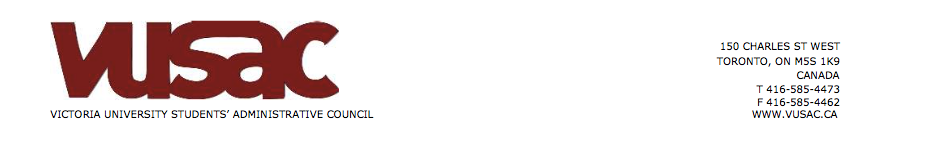 VUSAC Meeting MinutesMonday September 14th 2015 at 8:15PM in the Goldring Student Center MINUTESIn AttendanceVUSACJudiciaryCO-PRESIDENTS			                        Benjamin Atkins and Gabriel Zoltan-JohanVP EXTERNAL			                        Alex MartinboroughVP INTERNAL			                        Rahul ChristoffersonVP STUDENT ORGANIZATIONS			Lucinda QuAssessor MembersCAMPUS LIFE COORDINATOR	                        Bergita PetroCHAIR				                        Emily DyerCOMMUNICATIONS		                        Alice SluchenkovCHIEF RETURNING OFFICER			Saambavi ManoFINANCE 				                        Shannon BrownSECRETARY			                                    Golda GreenspoonUTSU DIRECTORS					Auni Ahsan							Stephen WarnerSTUDENT PROJECTS				Enxhi KondiBOARD OF REGENTS				Rowan DeBuesCommissioners & CouncilorsART’S & CULTURE					Sumeeta FarrukhCOMMUTER				       	 	Anna PozdniakovaEQUITY						Claire WilkinsSCARLET & GOLD					Stuart NortonSUSTAINABILITY					Leila AtriCOUNCILORS					N/ALEVIESCAFFIENDS						Victoria YangCAT’S ETE						Darren ChengVOCA 						Elaine TioGUESTSAndrew WhiteArden BurrowsCarleigh CampbellClement ChengGabrielle GallowayGenevieve WakutzGeorge Wilson - Burwash Co-PresidentMertol OzoltanNoelle HuangPeter HuyckeStephanie Spagnuolo Thomas TrimbleWatson LiZahavah KayBenjamin moves to approve the minutes from the last meeting. Stuart seconds. Motion passes unanimously.Gabriel moves to add two minutes of speaking time to the agenda, Alex seconds. Motion passes unanimously.Stuart moves to approve the agenda. Benjamin seconds. Motion passes unanimously. EX-OFFICIO REPORTS UTSU DIRECTORS - STEPHEN & AUNIRahul moves to move Auni’s UTSU report to the end of the meeting. Alex seconds. Motion passes unanimously.Stephen: The main thing I’ve been working on is with the elections referendum committee in regards to the UTSU elections. Ryan Gomes and I have put together a fairly comprehensive list of the procedure that governs the elections. We have made the change to single transferable voting, that’s ranking choices on the ballot. This refers simply to the way that votes are counted. I’ll briefly go through some other changes that were passed. Including, twenty-four hour online voting. There is no more ERC censuring. We also changed the spending limit, implemented a scaling system, to do demerit points instead of disqualification, within 20 dollars. Currently if a candidate is disqualified the runner up would be appointed, we put in a clause so that this wouldn't happen if they had less than 30% of the vote, and board proposal stuff. The AGM is coming up on Wednesday Oct 7th, starts at 5:30, doors open at 4:30. I would like to note that proxying has changed this year. In the past if you wanted to proxy for somebody, you would take the form out of the UTSU office and people who wanted to proxy to you would sign the form and you would bring it back. That is different this year. This year, if you can’t attend the meeting and you want your vote to be proxied by somebody else, you will take your form from the office, who you are proxying to will sign that form.ORIENTATION CO-CHAIR - ApurvaApurva: Hi Everyone! Orientation 2015 was a success! We had just over 700 students registered and kitted up. The week was a success overall, with a few key successes. This year, we rearranged our schedule a bit to increase attendance at some of our events like the Scavenger Hunt and our alternative events which likely had the highest attendances ever. This year, we had a few new initiatives including Dinner with the Dean, which, though was rained out, was a success because of everyone we had there; Doors Open GSC, which, in liaison with VUSAC, was a success in highlighting the Goldring Student Center; Chill with VUSAC was also a new initiative, well planned out by our exec members also on VUSAC (Stuart and Michelle). I’d also just like to thank everybody for making this year’s Orientation as successful as it was – having the students, the leaders, the exec as well as an increased presence by the resources available to students made it accessible and more relevant to life at Vic after Orientation. As a heads up – most of the Orientation supplies are stored away, we’re just waiting for our Clubs Storage Locker to store things away for the year. Also, Dis-Orientation, perhaps Re-orientation, is happening on Friday, October 2nd in the Cat’s Eye – more details will follow.ASSESSOR MEMBER REPORTSFINANCE - ShannonShannon: First just some reminders, you are now free to spend summer budget lines. Secondly, year budget requests are due on September 25th, it’s really important that you get them in on time. I wanted to talk a little bit about the budget steering policy. It attempts to put down what steering does in a formal document, and it also includes guidelines when considering a budget. So that has a dual purpose, for both this committee and future ones. It will also be made public because I think that this transparency is very important. It also includes a list of alternative sources of funding and the rights that clubs and commissions have throughout the process of budget steering.COMMISSION REPORTSSCARLET AND GOLD - StuartStuart: The pub night is happening on Thursday from 10pm-2am at Supermarket. We’ve been doing advertising, and put up posters on the weekend, as we couldn't do so during frosh week. It’s all ages, 19 plus with a wristband. It is a two dollar cover for everyone, regardless of age. It’s a really nice space, this should be really fun, and a big success. All council members, please check your emails about this and your shifts.Leila: Does the money go straight to us?Stuart: Yes, but we are also subsidizing the event, a lot. Technically it is going back to VUSAC but not for the purpose of gaining cash. Leila: Would you be willing to donate it?Stuart: It’s not that I haven't thought about it, it’s just that I’m trying to gauge were we are standing financially. I’m not saying no.Gabriel: Will we have anyone or anything to have a process to make sure that people know where they are going?Stuart: I am going to post instructions in the event page but it’s also a pretty visible location right on Augusta.Darren: It’s called Supermarket and there are shopping carts out front too. Apurva: There are still tokens left over from Orientation if you want to check that out. COMMUTER - Anna  Anna: Locker applications were released today! As of right now, since its release at around 10AM, we have received 80 applications, which almost matches the amount of lockers we have available to us in the commuter lounge, 81. Due to this overwhelming response, I am heavily considering changing the original application due date from September 25th to the end of this week, the 18th. I understand that this is not ideal, but this will allow for people to have the lockers to use earlier than originally expected, which is a nice plus, given our late start to the school year. Halfway through Orientation Week, we released the applications for First Year Exec positions on VOCA. At the Friday clubs fair, we gave out over 30 applications, and we hope that if even just a fraction of those people apply, we will have a great selection of people to choose from. Currently we have received two, but hope that that number will grow as the October 2nd deadline approaches. We hope to promote these applications through our future VOCA pancake brunches, and socials, as well as general promotion over social media and with posters posted around Victoria College campus.I will now talk about our upcoming events. Through a meeting with the VOCA executive team, we have officially arranged that VOCA's free pancake brunches will be happening on Wednesdays all year, from 10AM to 2PM, in the Cat's Eye. In conversations with Bergita, we have decided to invite guests to pancakes to encourage students to talk to the members of the offices they have available to them, as well as various Vic student groups. This week, we have President William Robins and Principal Angela Esterhammer as our guests! Principal Esterhammer will be present from around 10:30 to 11:30, and President Robins will be present after 11. We hope to have VUSAC present at next week's pancakes; future guests may include the Registrar's Office, the Dean's Office, and student levies and groups (that we have not yet decided upon). We hope to make Caffiends catering a true constant presence at pancakes this year. Our first social will be held on the 21st of September, where we hope to revive last year's idea of Commuter Communities, where people have the chance to engage with people who commute in the same general direction as them. Caffiends catering will hopefully be present here as well. VOCA is also catering the fall town hall, as per usual! Lastly, our new griddles have arrived!! Many thanks to Bergita from the Dean's Office and Chef Nathan from Food Services for being so helpful with this matter. We hope that these griddles will last for future VOCA teams, and that our pancake brunches can run more smoothly this year.SUSTAINABILITY - LeilaLeila: So, during Frosh Week, I was mindful of putting organic and recycling bins out, but I don’t think that was good enough. I’m going to put instructions for what goes where out this week. We also had Caffiends out with their iced tea from the Vic garden. On Friday Betty and Dash had an event.Rahul: On the note of composting, what really does happen with compost?Leila: It goes to an organics bin, getting composted.Anna: They actually do get composted! Leila: Millie says that the city will be getting a new and bigger organics bin, and we will be a part of that. All the green groups at Vic will be meeting and discussing things. We managed to get a committee together, in relation to the 10 million displaced people in Syria. In Canada we are not doing our part. We are going to speak to Kelly to look to put together an event or fundraising, email me or email claire if you’d like to be involved. EQUITY - ClaireClaire: So, a bunch of people applied to the equity committee and these are the people I’ve accepted so far: Shailee Koranne, Keisha St. Louis-McBurnie, Zara Narain, Jennifer Ka Ki Chan, Marisa Martel. All these people seemed very interested. I’m still looking for executive members, if anyone wants to get involved please send me an email or  check out the Facebook page. I printed off apps for the committee and they are on the VUSAC office door. Michelle: Did you put it on the CCR?Claire: No, you have to put it in at the end of the year. Our first meeting is Friday at 3pm. In the future after this preliminary one I want them to be public. A new initiative I’ve been working on is an art battle. The audience votes on their favourite and then they go up in rounds. I’m hoping to have it on Nuit Blanche in Alumni Hall. The funds raised are going to go to homeless LGBTQ youth. Looking for artists and volunteers to help with this. There will potentially be a cash bar and food.  I will send out an email later to council on how to get involved. Also, Leila and I are trying to decide on documentaries to show for our initiative, hopefully will have one in the quad. I want to the CUPE rally for feminism today, in response to threats towards Women and Gender Studies, and Sociology students. That was really cool, Olivia Chow was there. I wanted VUSAC to support this movement or campaign. It was a protest for safe spaces at U of T, they were giving out purple patches to support the movement. It was run by the Canadian federation of students. It is very important that we say no very firmly to gender violence on campus. Leila: Can we formally endorse this?Rowan: You can just do a formal support. Alice: I made a post that linked to a post of the UTSU about safe spaces at U of T in lectures, etc. Claire moves to appoint the equity committee members Shailee Koranne, Keisha St. Louis-McBurnie, Zara Narain Jennifer Ka Ki Chan, and Marisa Martel. Stuart seconds. Motion passes unanimously.Claire moves for VUSAC to support safe spaces for Women and Gender Studies and Sociology students on campus and distribute related materials. Rahul seconds. Motion passes unanimously.ASSESSOR MEMBER REPORTSCAT’S EYE  - DarrenDarren: During orientation week we had karaoke, which had an amazing turnout where we more than reached capacity. We had our mural finished. Right now we are trying to finalize our supplier for sweaters. We also had an idea to do coffee houses this year, we are wanting to discuss it. We released applications for our subcommittee. They are due this Thursday at 10pm. We started advertising for the concerts, 19 plus wristband policy, anyone can come though! We want to increase budget line CE-007, which is for Concerts, from $1800 to $3530. We originally planned for an $1000 honorarium, but Jazz Cartier has a $2500 flat fee and there is equipment needed for the performance. We need $1500 more for honorarium and $230 more for equipment rental.Shannon: What you should do is submit a levy augmentation request, so that we can make sure everything’s all good. Gabriel: The reason why this increase is possible is because the next concert is free of charge.STUDENT PROJECTS - EnxhiEnxhi: Hi guys, I’m the student projects chair. Hopefully the first advisory board meeting will be tomorrow. Applications close tonight. Student projects is a sum of money that Vic students can apply to if they have a project that needs funding. We are especially going to be looking into advertising this year, so that people have a better idea of what is available to them. Something that will be changing is how the levy works in terms of what can be funded and what cannot be funded. Last year there was an abundance of money available and we really pushed for people to apply so this year there is quite a bit less but we still encourage students to apply. CRO - SaambaviSaambavi: There are a few changes to rules: the Cat’s Eye will now be a neutral space, we have also decided that there will be no campaigning in class, because not everyone can be in a certain class. In class campaigning can lead to complications. I am going to cut Facebook communications after campaigning begins.Alex: Do you have any expectations of us in relation to this?Saambavi: Not as of yet, but I will let you know if that changes. Stuart: Are there any specifics about reaching out to people over Blackboard? Like using your classes email list?Saambavi: I would count that as campaigning in class. Lucinda: So mass private messages are not allowed?Saambavi: No, they are not. SECRETARY - GoldaGolda: This is just a franchising update. We are going to be selling four Ripley’s Aquarium tickets and five Cineplex Movie passes. This is just a pilot project and we will see where we want to go from there. Alex: That’s nine tickets total. Golda: Yes, that is correct.COMMUNICATIONS - AliceFor a communications. update, I’m trying to do a complete redesign of what VUSAC’s image is. In terms of the website, I am really simplifying things. I am trying to make it as clean and minimal as possible. The website is not fully done but we wanted to get a beta version up in time for frosh week. I still need to put bios up, club and levy lists, and upload old minutes. The listserv will be done in a new format, and we are currently trying to get the emails of all Vic students, which is legally complicated. If you have anything you want for the listserv send me an email. Also, check out the communications request for anything you want to be done. I’ve been working on the Facebook page where we’ve got almost 1000 likes. I am also trying to post photo albums and such to the page. Claire: Me and Leila wanted to write up something for our committees for the websiteAnna: Yeah for sure! Send a communications request. JUDICIARY REPORTSVP EXTERNAL - AlexAlex: Caucus is a very exciting event that is happening on Friday. I expect all VUSAC members there, unless I’ve received an email from you telling me otherwise. I’ve got three discussion questions, the first is very broad: what do we see as the future of college representation in the UTSU? The second is: how can VUSAC, clubs, levies, and residence engage more in student life? The third: is there anything missing at Victoria College? If you have agenda items, please be prepared to speak to them. Everyone is able to talk, vote, and make motions at this meeting, if they wish.Alice: I was wondering if we’re able to have visual aids to use?Alex: You can either bring it to me, or bring your computer, there will be an adapter. thereLeila: Is there a time limit?Alex: That is negotiable, it is currently sitting at 2 hours and 15 minutes. Leila: How was it advertised?Alex: I have emailed all of VUSAC, club and levy heads, dons, building and house presidents. I emailed them twice, and will email them a third time. I will make a FB event and will hopefully do posters. There will not be a general update part, that would make it very long. But they club and levy heads must be there. The Out of Office Hours initiative will be something where VUSAC council members go out into Vic with baked goods or something and attempt to get people to come and talk to you and listen to what they are experiencing as students. It will start with judiciary and will branch out from there, up to you guys if you want to do it but I would highly encourage it! This will start next week.Michelle: Can we do two people at once?Alex: I think two people will make it more casual, so yes. During O week, which was fantastic, while we were marching in the parade, someone said “you’re cheering for nothing”. I came to the conclusion that we were cheering because we love and care about Vic and its students. That is true for all the members of VUSAC. I am hoping that we can convey that message to people outside of VUSAC so that VCU members can feel that same appreciation for Vic. I want to pass the things that we love on to other Vic students. As VPE one of my jobs is to liaise with building presidents and dons. Please send me things to communicate with them and their students. We want to get the word for events, and such out there, including posters for any events. The first meeting is coming up soon so pass things along to me. Alice: If they have any events they want to publicize then they could send me a request.Claire: Do we have a VUSAC photographer?Alice: Maybe VicExposure? But it doesn't have to be professional, I could do it. Alex: I know that some of your ideas were to get people to send things that weren't necessarily directly related to VUSAC, I think that would make the page a lot more fun to visit.Alice: I think having that would be really great. Rahul: It’s also a good idea for all VUSAC members to invite VicXposure to events to get them to take photographs.Clement: Just wondering if it’s common for video updates to be done, I know it was a thing at my high school. Rahul: There were video updates last year.Alice: If you ever think of anything that we could do, like a cool vine or something, just something fun, let us know.Clement: Does VUSAC have a photographer or videographer? Auni: Videos are cool but take a long time and a lot of work to make. Claire: Also, if you are good at making videos or taking photos you should run for councillor. Leila: We might want to consider bringing someone on board for that. This is in response to the outreach, if we could say specific things to trigger an answer that might help to get students talking.Alex: Yeah, for sure. We can do talking points, being prepared is very important in getting people to be interested. VP INTERNAL - RahulRahul: The office is open and office hours are Monday to Friday, 9:30-5:30. Come in to print, learn about resources, study, pick up swag, calendars. All VUSAC members should know their office hours, they have now started. We are now selling cat’s eye concert tickets, for ten dollars, there will be a money box in the bottom drawer. Please come by the office, we are very friendly and can answer questions!CO-PRESIDENTS - Benjamin & GabrielBenjamin: We are really excited to do as much as possible to further the student experience here at Vic. We want VUSAC to be a hub for student life and services. We want to allow students to better access the services offered here at Vic. We’ve been working all summer with ameliorating this experience.Gabriel: So we did a lot in the summer. We created a policy document and office operating guide, helped re-craft the media policy, and made an effort to create a committee attendance record. Claire: For committees, should we be sending the attendance in every time?Gabriel: I’ll get back to you on the system for that.Auni: Minutes are being taken right?Ben: Some are ad-hoc, so obviously minutes won’t be taken, but it depends on the specific meeting. Gabriel: We’ve also finished our equity preamble, if you were present in the last meeting we passed 30 pages of amendments. So we really cleaned up the constitution. Alex: Let me know if anybody wants to help with the rest of this.Gabriel: Also, councillor now has two ll’s. Benjamin: VUSAC also does things in the community aside from all this internal stuff, that is relevant to students outside of VUSAC. We have finally created a unified calendar, that is still in the works. We are staff meetings. Franchised tickets from the UTSU will be available soon. We worked with Caffiends in order to keep them were they are with a contract. Gabriel: We got them at least three years in their space. Rahul: If anyone is thinking of running for council, please fight for Caffiends. Rowan: What are the terms?Benjamin: The terms are that Caffiends is guaranteed to stay in Old Vic for three years at a minimum. After that period the contract will be renegotiated within a committee that will have VUSAC and Caffein's Co-Manager representation.Gabriel: The original terms were amended by Anna and Victoria, including having a prof who runs the Northrop Frye centre to be an academic Liason.Rowan: And is there any act of God stuff?Benjamin: No it is how it is. We also held student run focus groups. They are the only ones like this at U of T, and they were very successful. Reports are being drafted from them now. They have led to tangible changes, notably with Ask Listen Talk. Things were implemented at least partially at Vic. Training related to this has been implemented for Dons. Rowan: Have they said what changes they have made in terms of sexual violence?Benjamin: No. Gabriel: But that’s not to say they aren't accepting the ideas. Even Kelly during the Dissolve talk mentioned the focus groups.Clement: Are these groups still active?Gabriel: we will be reconvening them starting in October. Leila: Will they come together with Ask Listen Talk?Benjamin: For now they will be separate. Stephanie: With the focus groups, would you be open to first year members coming into them? Benjamin: That is something we definitely did in the summer, making sure everyone was on the same page. If we continue them we definitely welcome first years. Generally, one of our main goals was to put VUSAC out in the community. Knowing that we are accessible people and not a clique that just meets every two weeks. We focused on creating a bigger VUSAC handbook, big thanks to Lucinda. Generally VUSAC frosh presence, is that one can be on the exec, the other can be around. We are expecting a better turnout, and hoping for it, for elections. Hoping for a better turnout for caucus. New website is out, thank you Alex. There are fun events like the pub night and probable semi formal coming up, we’re in the risk assessment phase. Gabriel: We also have cat’s eye concert, jazz cartier is performing for the September concert. When I was talking to other colleges and UTSU they were very excited.Auni: The concert is the same day as Eid, if you could please not hold them on the same date.Gabriel: In the future we will definitely make sure of that. We are trying to get the VCU listserv up and pretty because the U of T system is trying to prevent Alice from making it pretty. It’s tricky because of potential legal issues. Alice: We do have a good amount of subscribers right now though. Benjamin: As we will speak about later on, we have been working on keeping college and Victoria representation within the UTSU. We want to see the best outcome possible, that is legally compliant and matches the expectations of the VCU and equity representation. We have a smaller office budget and a larger clubs budget. We have new boardroom furniture coming. We are switching our TVs, putting up composites, had a mural painted, and are setting up for caucus. Gabriel: We created the student lounge, made it more enticing, and we are working to get computers from New College, we had our first summer retreat, first one ever, which is very exciting. Finally, we got a new printer contract, saving $25 000 over five years. We also got two free iPads. Rowan: Who are we with for the printer?Gabriel: Same as before. Finally, we established the reserve for student activism in our last meeting. So that’s what we did this summer. Can’t wait to see what we do this year. Leila: How much money do we have in the fund?Gabriel: Right now we have three thousand dollars. You submit the application and council approves it, not approving a cause but the funding. Rahul moves to release the presidential summer honoraria. Stuart seconds. Motion passes, two abstentions.Ben: We have contacted people associated with all three proposals, two, including Steve and Auni were willing to come, Natalie Petra was here and then she left. Until about forty-five minutes before this meeting, we thought that we had up to date versions of all of the referred proposals. We then received notice that Natalie was attempting to negotiate for the merger of her proposal with the one that Steve and Auni are associated with. We were then told that Natalie was planning to present her vision of a merged proposal to Council tonight. That would have been highly inappropriate considering the unconfirmed proposals with no documentary of evidence or advance warning. In light of these developments, we are not going to be hearing any presentations of the board proposals tonight. That is the current situation. In the absence of proposals, we will now provide the historic context for the UTSU situation. Rahul: Just another note, for people thinking of running, what is about to be said is one of the most important things you could hear. Anna leaves  at 10:08pm.Benjamin: Gabe and I have been very involved as private students working with a team to make a new board structure compliant with the law. That is why an AGM is being called. The U of T students union was under Canadian corporations law, the law has changed. Vic students passed a motion saying that we would fight to keep Vic representation on the board. What followed was a completely inadequate proposal, took college reps. off the Board of Directors completely, with equity representation, and more. Vic students turned out and we majorly helped turn down the proposal. We have been working on creating a proposal that balances the unique needs of Professional Faculties, UTM and UTSC, equity issues, and college representation.Benjamin: That was also not viewed favourably. In June we were working on a proposal and in tandem with that two other proposals were put out by Natalie Petra and Grace Slobodian. Those three proposals were emailed to caucus members and thought we would discuss them tonight. We realized right before the meeting that these proposals were potentially being modified tonights.Alex: What can we expect to see?Gabriel: So, it’s not so much a combination of proposal A and B but rather just proposal B with some ideas of Proposal A. We can’t even present that because we don’t know if it’s legally compliant yet.Alex: I believe that the AGM is in three weeks and I think that proposals were due awhile ago, could you speak to this?Benjamin: We would like to but we were not told until the change was made. Auni: In terms of passions a motion at the AGM you need a 2/3 majority to pass a vote. The AGM can engage a higher amount of students. These compromises are often made in order to have a 2/3 majority. Proposals can be amended.Benjamin: Again, we don’t necessarily know the political motivations for these proposal changes. Obviously we would have appreciated more time to discuss it.Rahul: What can we expect at caucus?Gabriel: That depends what happens during these next few days, I honestly cannot say.Benjamin: Historically, Vic and the UTSU have had delicate relations. This changed substantially when the administration changed, they have been very helpful. We are very hopeful for the AGM but it is incredibly important that we know what we are looking at beforehand and know our viewpoint.Stuart: Seeing as there might be three proposals, what if none of them pass? Will the UTSU dissolve?Benjamin: That was a lie. They lied to us. That is not going to happen. If nothing passes then another general meeting is called wherein something must pass.Auni: There will be another General Meeting this year, where BDS will be a very big issue. Rahul: Also ask us about this in office hours. Alex: Will we see something more finalized before caucus?Gabriel: I hope so. Steven: Natalie wants to make changes to have things passed for Sunday, so I wouldn't expect anything official before then. Auni: UTSU Street Fest is tomorrow 10-3pm, lots of fun, check it out. For caucus on Friday I’m bringing out Johnathan Webb who’s developing a new campus bulletin that the UTSU is creating. There will be a calendar that you can add your events to, should be ready for Friday.Gabriel: During Frosh week Sumeeta and I had a selfie competition. So I am here to say that Sumeeta is the better selfie taker and better human being. My selfie game is incredibly week. Gabriel moves to adjourn the meeting. Rahul seconds. Motion passes unanimously. Meeting is adjourned.